December 2017-January 2018 Scene ArticleForecast: Winter is here, but Fair skies are comingAs night comes so very early on these December evenings, last summer’s Scott County Fair seems so long ago. Although we remember the warmth of July when it was still light long into the evening, our thoughts are on the coming holiday season. Still, your Fair staff are already preparing for next year’s summer fair. The Ferris wheel cars have been removed and wrapped in warm blankets, so next year they may provide comfort to Fairgoers when they take them to the stars. The carousel horses are getting a well-deserved break, as they hunker down for a long winter’s nap. Indeed, all the animals that occupied the barns at the fairgrounds in July are home in their own barns, coops, and stalls, safe and warm from Old Man Winter and his friend Jack Frost. But the animals will be back next year, maybe even with a few new faces showing themselves for the first time in the Miracle of Birth Center. Even though it might not seem like it, winters don’t last forever; once again next summer, we will have vendors offering their flavors, musical acts filling the air with their renditions, and roaming performers entertaining us, as we stroll along on a warm summer evening. Happy holidays everyone from all of us at the Scott County Fair– see you next summer (July 25 - 29)! Plan your next event at the Scott County Fairgrounds! • Company and church events and picnics • Family reunions • Weddings • Graduations • Birthday parties • Agricultural and horse events There are many options for rent, including a permanent, newly restored carousel; open areas; buildings; a grandstand; an arena; picnic shelters; and plenty of parking. The beautiful 32-foot gazebo and patio with fountain are very popular for weddings. Call or stop by the Fair office to talk about details of your next event: (952) 492-2436. Let your fun begin at the beautiful 80-acre Fairgrounds! Check it out at http:// www.scottcountyfair.org/off-season/ rental-space/. 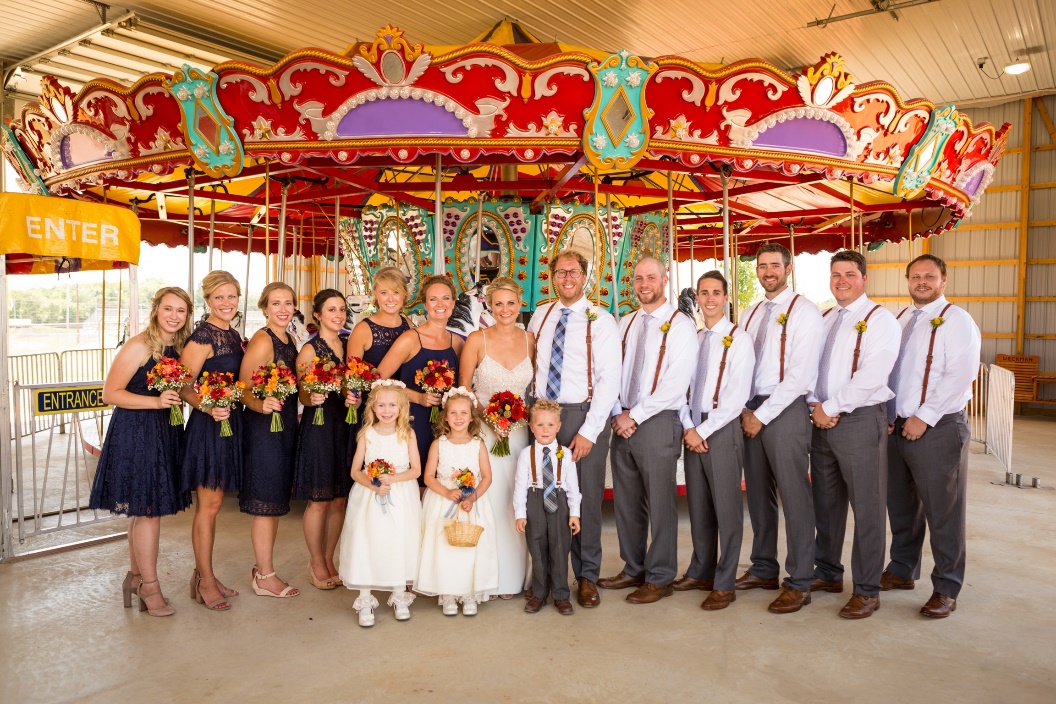 